Curriculum Vitae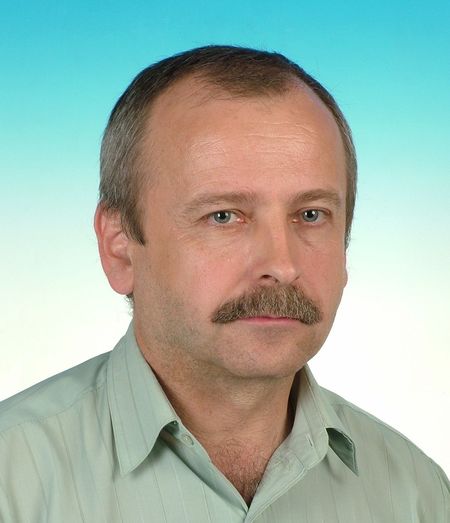 Personal informationFirst name / Surname: Michal HnatičAddress:  Obchodná 4,  040 11, Košice, SlovakiaPhone: +421 55 7922226 (Slovakia), +7 496 2162473 (Russia)Email: hnatic@saske.sk  Date, place of birth: 28.01.1958, Medzilaborce, CzechoslovakiaCitizenship: Slovak RepublicMarital status: widowed WORK EXPERIENCE Dates:   2012- present  Occupation or position held:  Deputy Director of Bogoliubov Laboratory of Theoretical PhysicsName and address of employer: Bogoliubov Laboratory of Theoretical Physics, Joint Institute of Experimental Physics, Dubna, Moscow region, RussiaType of business or sector:  research,  education and management Dates:   1998- present  Occupation or position held:  Lead Scientist, Head of DepartmentMain activities and responsibilities:  theoretical study of stochastic  systems and phase transitions by the methods of quantum field theory and statistical physics: kinetic reactions, theory of developed (magneto)hydrodynamic turbulence, diffusion processes and transport phenomena, scaling laws. Principal investigator of seven  projects of Slovak Academy of Sciences (VEGA), one project of Goverment Agency of Slovak Republic (APVV)  and two Slovak-Italian projects (CNR-SAS). Head  of department of theoretical  physics  (until 2011).Name and address of employer: Institute of Experimental Physics Slovak Academy of Sciences (IEP SAS), Watsonova 47, Košice, SlovakiaType of business or sector:  research and education Dates:   2008- present  Occupation or position held:  ProfessorMain activities and responsibilities:  responsible person for master and doctoral studies, supervisor of PhD. students, lecturer Name and address of employer: Faculty of Science P.J. Safarik University, Park Angelinum 9, Košice, SlovakiaType of business or sector:  research and education Dates:   1993-1998Occupation or position held:  Senior Research Scientist Main activities and responsibilities: theoretical study of stochastic  systems by the methods of quantum field theory: theory of developed (magneto)hydrodynamic turbulence, diffusion processes, scaling laws.  Head of research group  and principal investigator of two projects of Slovak Academy of Sciences (VEGA)Name and address of employer:  IEP SAS, Watsonova 47, Košice, SlovakiaType of business or sector:  research and education Dates:   1987- 1993Occupation or position held:  Research ScientistMain activities and responsibilities: theoretical study of stochastic  systems by the methods of quantum field theory: theory of developed (magneto)hydrodynamic turbulence, diffusion processes, scaling laws.  Principal investigator of 2 projects of Slovak Academy of Sciences (VEGA)Name and address of employer IEP SAS, Watsonova 47, Košice, SlovakiaType of business or sector:  research and education Dates:   1983-1987  Occupation or position held:  Scientific AssistantMain activities and responsibilities: research of methods of quantum field theory in developed turbulence Name and address of employer:  IEP SAS, Watsonova 47, Košice, SlovakiaType of business or sector:  research and education EDUCATION AND TRAINING Dates:  2014Title of qualification awarded:  Professor of Physics, prof. , Title and diploma awarded by the                                                          President of Slovak RepublicPrincipal subjects/occupational skills covered: theoretical and mathematical physics.Name and type of organisation providing education and training:  P.J. Safarik University, Kosice, Level in national or international classification:  prof.Dates:  2007Title of qualification awarded:  Doctor of Physico-mathematical Sciences, DrSc. Principal subjects/occupational skills covered: theoretical and mathematical physics. Thesis title: Field theoretic methods in the stochastic models of developed turbulence.Name and type of organisation providing education and training:  Comenius University, Bratislava, SlovakiaLevel in national or international classification:  Dr.Sc.Dates: 1998 Title of qualification awarded:  Docent Principal subjects/occupational skills covered: physics.Thesis title: Universality, symmetries and dimensionality in theory of developed turbulence.Name and type of organisation providing education and training:  Faculty of Physics, Mathematics and Informatics, Comenius University, Bratislava, SlovakiaLevel in national or international classification: Associate professor (doc.)Dates: 1984-1987 Title of qualification awarded: Candidate of Physico-mathematical Sciences, CSc. (PhD.)Principal subjects/occupational skills covered: theoretical and mathematical physics. Thesis title:  Quantum-field renormalization group in theory of turbulence and magnetohydrodynamics (supervisor: professor  Alexander Nikolajevich Vasiliev)Name and type of organisation providing education and training: Leningrad State University, Leningrad (St Petersburg), Soviet UnionLevel in national or international classification:  PhD.Dates: 1977-1983 Title of qualification awarded:  Physicist, RNDr. Principal subjects/occupational skills covered: theoretical and mathematical physics.Name and type of organisation providing education and training: University diploma received from the Leningrad State University, Leningrad (St Petersburg), Soviet Union, and the title „RNDr“ awarded by the Comenius University in Bratislava.Level in national or international classification:  RNDr.Dates: 1973-1977 Title of qualification awarded: High School DiplomaPrincipal subjects/occupational skills covered: High School leaving exams – mathematics, physics, Slovak and Russian languages Name and type of organisation providing education and training:  Gymnázium, Banská Štiavnica, SlovakiaLevel in national or international classification:  High School DiplomaPERSONAL SKILLS AND COMPETENCES Social skills and competences: Ability to work in a research team. Ability to adapt to multicultural environments. Considerable experience of university teaching at all levels. Supervisor of nine defended PhD students and three present-day PhD. Students.Short-time  visits to Bogolyubov Laboratory of Theoretical Physics, Joint Institute for Nuclear Research  (3-months annual visits from.1994  to 2012),  Helsinki univerzity  (1-month and 2-weeks annual visits from  1995 to 2017), Sankt Petersburg  State University  (regular two-weeks visits from  1993 to 2016), ICTP Trieste (two-weeks visits, 1992,  2003), University of  Genova (2-weeks annual visits  2001 – 2006), short-time visits to CERN Geneva (2008, 2009, 2011), Linz University (2002),  Uzhgorod National University (regular visits from 1998 to 2017).Organizational skills and competences:Experience in coordinating work of informal research teams. Long-time experience in managing projects (principal investigator of 13 projects).  Experience in organization of scientific conferences(chairman of 6 international conferences and 19 international workshops).[1998-2000]       Chairman of  Scientific Council of IEP SAS , Košice[1995-1999]       Vice-head of Department of Subnuclear Physics IEP SAS, Kosice[1999-2011]       Head of Department of Theoretical Physics IEP SAS, Kosice  [2009-2011]       Deputy Director for  research and foreign relations of Institute of  Physics, Faculty of                               Science, P.J.Safarik University , Kosice[2002 - date]      Member of  common Slovak committees for defence of  PhD. theses in nuclear and                                 subnuclear physics, and general and mathematical physics [2002 - 2008]     Member of Commission for physical sciences  of grant agency VEGA  of Slovak                              Academy of Sciences and Ministry of Education of Slovak Republic[2009 - 2014]     Member of Working group for natural sciences  of goverment  grant agency of Slovak                               republic  (APVV)[1993 - 2013]     Member of Committee for collaboration  of  Slovak republic with JINR Dubna  [2002]                 Chairman of organizing committee of international conference  „Renormalization                               group“,    (RG2002) , march 2002, Tatranska  Strba,  Slovakia  [2002]                 Guest editor of  journal  Acta physica Slovaca for publication of contributions from                               international conference „Renormalization group 2002“ (High Tatras, Slovakia)[2006]                 Chairman of organizing  committee of international conference  „Mathematical                              Modeling and Computational Physics  2006“,    (MMCP2006) , August 2006,                              Tatranska Strba,  Slovakia  [2009]                 Member of advisory committee of international conference „Mathematical modeling                              and Computational Physics  2009“,    (MMCP2009) , July 2009, Dubna, Russsia [2010]                 Member of advisory committee of international conference „Models of Quantum                               field theory  2010“,    (MQFT 2010) ,  October 2010,  Sankt Peterburg, Russia [2011]                 Chairman of organizing committee of international conference „Mathematical                              Modeling  and Computational Physics  2011“,    (MMCP2011) , July 2011, Stara Lesna,                              Slovakia  [2011-2012]       Guest editor of  Journal  Lecture Notes of Computational Science (Heidelberg) for                              publication of contributions from international conference  „Mathematical Modeling                             and Computational Physics  2011“,  (High Tatras, Slovakia) [2012]                 Chairman of advisory committee of international conference „Precision Physics and                                              Fundamental Physical Constants   2012“,    (FFK 2012) ,  September 2012,  Stara                                 Lesna, Slovakia[2013-present]  Member of Scientific council of JINR Dubna, Russia  [2013-present]  Member of Scientific-technical committee  of JINR Dubna, Russia  [2013-present]  Member of Scientific-technical  committee  of BLPT JINR Dubna, Russia  [2015]                 Chairman of organizing  committee of international conference  „Mathematical                              Modeling  and Computational Physics  2015“,    (MMCP2015) , July 2015, Stara Lesna,                              Slovakia  [2015, 2017]      Guest editor of  European Physical Journal: WEB of Conferences,  for                              publication of contributions from international conference  „Mathematical Modeling                             and Computational Physics  2015“,  (High Tatras, Slovakia) [2015-present]  Member of Commission for physical sciences of grant agency VEGA  of Slovak                              Academy of Sciences and Ministry of Education of Slovak Republic                    Teaching:Quantum field theory – lectures for master students, Faculty of Science, P.J. Safarik University, Kosice, continuously from 1991, winter and summer termsNon-equilibrium statistical physics - lectures for master students, Faculty of Science, P.J. Safarik University, Kosice, continuously from 2010, winter termIntroduction to Standard model – lectures for PhD students, Faculty of Science, P.J. Safarik University, Kosice, continuously  from 2010,  summer termQuantum field theory – lectures for PhD students, Faculty of Science, P.J. Safarik University, Kosice, continuously from 2010, winter termTechnical skills and competences: Referee in national scientific agencies, referee in international physical journals  (APS journals  Phys. Rev.  E, B,  Phys.Rev.Lett. ,  Journal  of Physics A)  Computer skills and competences: Windows, text processing in LaTeX, mathematical software (Mathematica).Other skills and competences: category B driving licenceAdditional information:148 scientific publications:  81 papers in international journals (68 in CC journals), 42 contributions to conference proceedings, 25 preprints, textbooks “Chaos” and “Foundations of non-equilibrium statistical physics” (in Slovak), monograph “Stochastic models of developed turbulence” (in Slovak),  more than 15 oral presentations at international conferences,  “Doctor Honoris Causa (Dr.H.C.)” awarded by the  Uzhhorod National University, Ukraine in 2012List of publications in 2013-2017[1]    M. Hnatič, G. Kalagov, M. Nalimov         Turbulent mixing of a critical fluid: The non-perturbative renormalization,          Nuclear Physics B (2018)[2]    Viktor M. Khmara, Michal Hnatič, Volodymyr Yu. Lazur, and Oleksandr K. Reity         Quasicrossings of potential curves in the two-Coulomb-center problem,          Eur. Phys. J. D (2018) Vol: No DOI: 10.1140/epjd/e2017-80227-2[3]    V. M. Khmara, M. Hnatič, V. Yu. Lazur, and O. K. Reity         The WKB Method for the Quantum Mechanical Two-Coulomb-Center Problem,          Theoretical and Mathematical Physics, 190(3): 354–367 (2017)[4]    N. V. Antonov,  M. Hnatich, A. S. Kapustin,  T. Lucivjansky,  and L. Mizisin         Directed-Bond Percolation subjected to Synthetic Compressible Velocity Fluctuations:          Renormalization Group Approach,         Theoretical and Mathematical Physics, 190(3): 323–334 (2017)[5]    N. V. Antonov,  M. Hnatich, A. S. Kapustin,  T. Lucivjansky,  and L. Mizisin         Active-to-Absorbing Phase Transition Subjected to the Velocity Fluctuations in the          Frozen Limit Case,         Physics of Particles and Nuclei Letters, 2017, Vol. 14, No. 6, pp. 944–952. © Pleiades          Publishing, Ltd., ISSN 1547-4771,  (2017)[6]   M. Dančo,  M. Hnatič,   M. V. Komarova,  T.  Lučivjanský,  M. Yu. Nalimov        Renormalization Group Calculation of Dynamic Exponent in the Models E and F with          Hydrodynamic Fluctuations,  Acta Physica Polonica A Vol. 131, No. 4 (2017) [7]   M. Dančo,  M. Hnatič,   M. V. Komarova,  T.  Lučivjanský,  M. Yu. Nalimov         Superfluid Phase Transition with Activated Velocity Fluctuations: Renormalization          Group  Approach, Phys. Rev. E 93, 012109 (2016) [8]  N. V. Antonov,  M. Hnatič,  A. S. Kapustin, T. Lučivjanský,  L. Mižišin        Directed percolation process advected by the Navier-Stokes velocity ensemble: Effect        of compressibility,  Phys. Rev. E 93, 012151 (2016) [9]  M. Hnatič , P. Zalom        Helical turbulent Prandtl number in the A model of passive vector advection        Phys. Rev. E 94, 053113  (2016) [10]  M. Hnatič, J. Honkonen, T. Lučivjanský        Advanced field – theoretical methods in stochastic dynamics and theory of developed              Turbulence,   Acta Physica Slovaca 66, No.2, 69 – 264 (2016) (195 pages) (review          article) [11] M. Hnatich, J.  Honkonen, T. Lučivjanský
         Two-loop calculation of anomalous kinetics of the reaction A+A-> randomly stirred           fluid. European Phys. J.  86 (5)  (2013)  214 – 229 [12] L.Ts. Adzhemyan, M. Hnatich,  M. V. Kompaniets         Principle of maximal randomness and parity violation in turbulence.           Theor. Math. Phys. 176 (1)  (2013)  835 – 842 [13] M. Danco, M. Hnatich, M.V. Komarova, D.M. Krasnov, T. Lucivjansky, L. Mizisin,          M. Nalimov         Influence of hydrodynamic fluctuations on the phase transition in the E and F models of         critical Dynamics.  Theor. Math. Phys. 176 (1)  (2013)   888-897 [14] M. Hnatich,  M. V. Komarova, M. Yu. Nalimov         Microscopic justification of the stochastic F-model of critical dynamics.           Theor. Math. Phys. 175 (3)  (2013)  779 – 787 [15] M.Hnatič, V.M.Khmara, V.Yu. Lazur and O.K.Reity Quasiclassical Two-Coulomb-         Centre  Wave Functions in the Sphroidal Coordinate System. Mathematical Modelling           and  Geometry 3 (2) ISSN 2311-1275,  (2015)  8-21[16] M.  Hnatich, J. Honkonen, T. Lučivjanský        Field Theoretic Technique for Irreversible Reaction Processes.  Physics of Particles and          Nuclei 44 (2)  (2013)  316 – 348[17] M. Hnatich, J.  Honkonen, T. Lučivjanský
        Effect of compressibility on the annihilation process. Theor. Math. Phys. 176 (1)  (2013)           873-880 [18] M. Hnatič, T. Lučivjanský         Stochastic models of developed turbulence. Monograph (in Slovak) , (2013), publisher:             P J Safarik university in Kosice, ISBN 978-80-8152-034-1, 250 pages[19] L. Ts. Adzhemyan, M. Hnatic, M. Kompaniets, T. Lucivjansky,  L. Mizisin        Numerical calculation of critical exponents of percolation process in the framework         renormalization group approach.         European Physical Journal: Web of conferences 108  (2016) 02004        DOI:  http://dx.doi.org/10.1051/epjconf/201610802004[20] L. Ts. Adzhemyan, M. Danco, M. Hnatic, E. V. Ivanova,  M. V. Kompaniets        Multi-Loop Calculations of Anomalous Exponents in the Models of Critical Dynamics        European Physical Journal: Web of conferences 108  (2016) 02005        DOI:  http://dx.doi.org/10.1051/epjconf/201610802005  [21] J. Busa, M. Hnatic, J. Honkonen,  T. Lucivjansky        Numerical Solution of a Nonlinear Integro-Differential Equation        European Physical Journal: Web of conferences 108  (2016) 02017        DOI:  http://dx.doi.org/10.1051/epjconf/201610802017[22] M. Hnatich, E. G. Eferina, A. V. Korolkova. S. Kulyabov,  L. A. Sevastyanov        Operator Approach to the Master Equation for the One-Step Process        European Physical Journal: Web of conferences 108  (2016) 02027        DOI:  http://dx.doi.org/10.1051/epjconf/201610802027 [23] M. Hnatic,  V. M. Khmara, V. Yu. Lazur,  O. K. Reity        Quasiclassical study of the quantum mechanical two-Coulomb-centre problem.        European Physical Journal: Web of conferences 108  (2016) 02028        DOI:  http://dx.doi.org/10.1051/epjconf/201610802028 Conference Proceedings: 10 contributions  